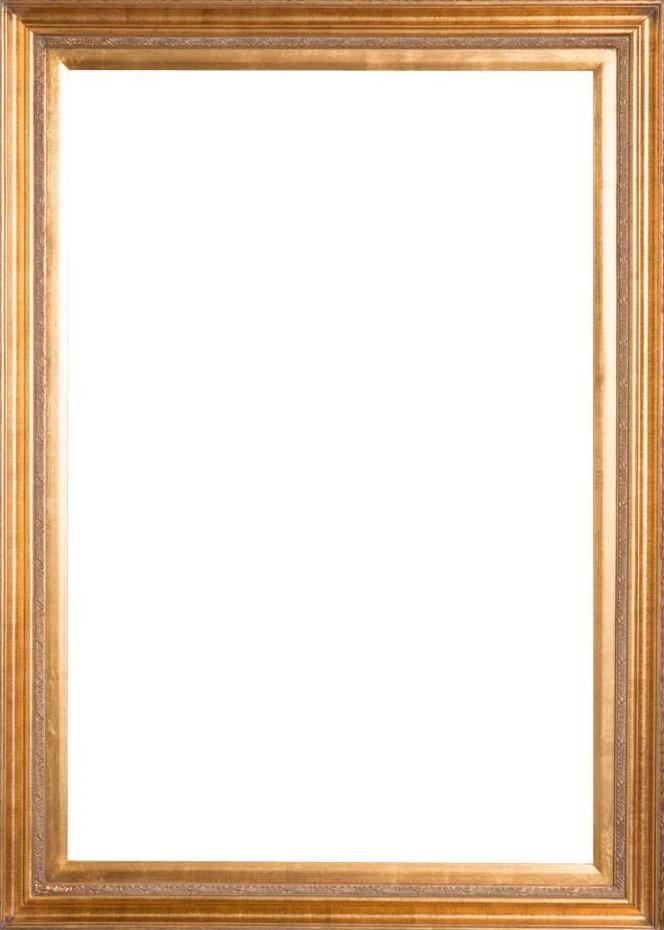 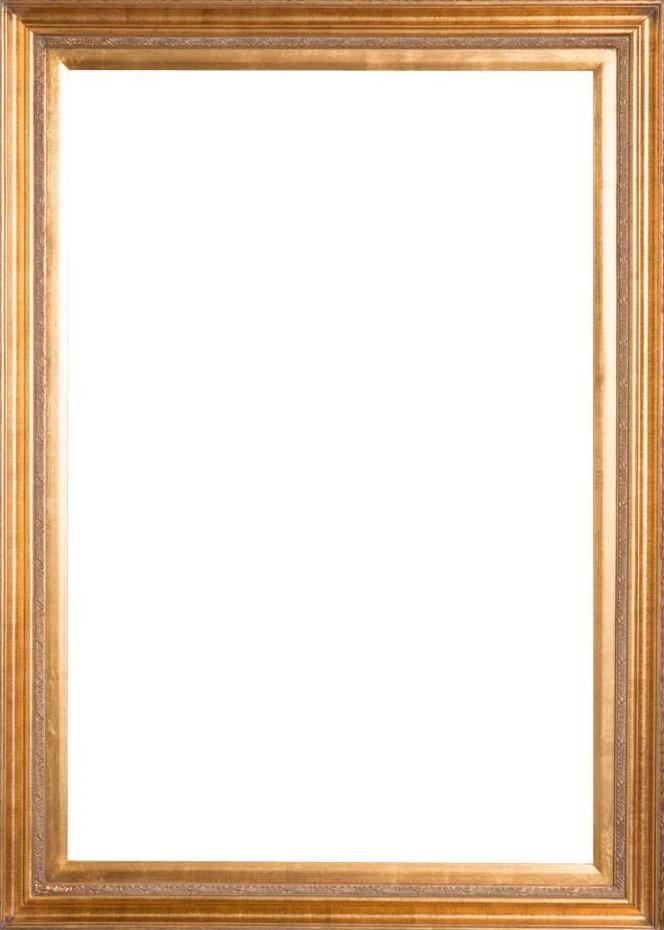    MODE                                                            MOODBOARD		Een moodboard is een beeldcollage of sfeercollage. Het is een verzameling van foto’s en materialen met als doel om in één oogopslag een beeld te krijgen van jouw persoonlijke smaak. Je maakt het met verschillende materialen en het kan verschillende thema’s hebben. Benodigdheden:A4 papier Verschillende lappen stof Plakkaatverf, kwasten, waterpot Tijdschriften, schaar, potlood Werkwijze:Je maakt je onderzoek zichtbaar op A4 papier Het gaat over allerlei onderwerpen: stoffen, kleur, producten, kleding, accessoires Knip  of scheur stukken van illustraties uit die kunnen dienen als achtergrondKies 5 verschillende soorten stoffen van 2x3 cmSchilder 5 mooie kleuren in vakken van 2x3 Zoek kledingstukken in je favoriete stijl (3), knip of scheur ze uitZoek accessoires uit die je hierbij vindt passenSchuif met de materialen over het papier totdat je de juiste sfeer hebt.. Je kunt met transparant gekleurd papier of doorzichtige stof de sfeer versterkenHeb je de juiste sfeer  of thema te pakken? Als je tevreden bent plak je alles opPlak je moodboard in je map ( als het kan in de lijst)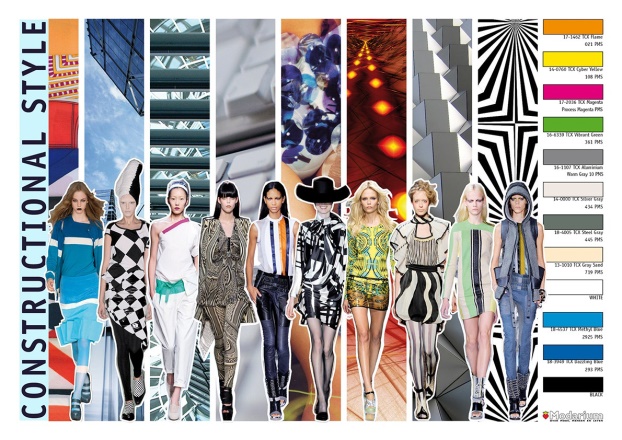 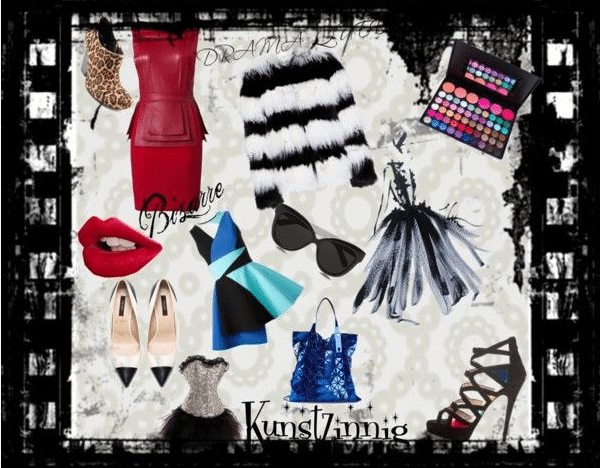 MODE	STOFBEWERKING MET TAPE  en TEXTIELVERFBenodigdheden:Stof of (oud) t-shirt of linnen tasjeAfplakbehangerstape Textiel- of acrylverf Kranten Werkwijze:“Maak een textiel patroon” op een: kussensloop, t-shirt, of op een stuk effen stofPlak eerst de tape in een bepaald patroon op de stof. Je kunt ook een vlak plakken van 30x40 cm op een stuk stof dat  40x50 is en hierbinnen het patroon plakkenStop kranten in je t-shirt ( tasje) of onder de lap stof; de verf drukt n.l. doorVul de vlakken  in verschillende kleuren in met een tamponeer kwast Verwijder de tape als je klaar ben en laat het drogenMaak een foto van je werkstuk, druk dit af en plak de foto achter deze lijst.  . 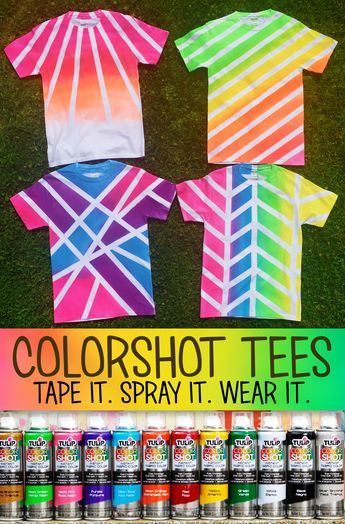 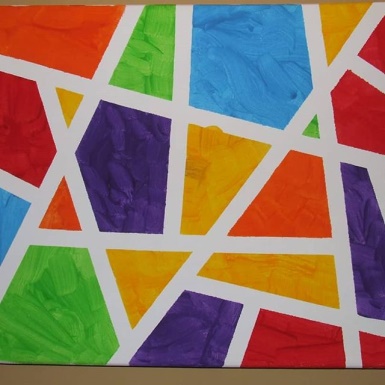    MODE						    AANKLEEDPOPBenodigdheden:Voorbeeldplaatje paspop A4, potlood, gum, schaar, lijm, stiften, verf Gekleurd papier, tijdschriften Diverse stofjes, draadjes, garens etc.Opdracht: Teken een paspop  Kopieer hem 5 x Kleed hem aan in door jouw gekozen kleding voor 5 gelegenheden, maak daarvoor schetsen. Kleur je ontwerpen in en/of beplak ze met diverse materialen. Je kunt stoffen en dun papier ook rimpelen zodat de kleding volume krijgt.Plak 1 aangekleed silhouet achter deze lijst, plak de andere 4 op de volgende pagina’s in je map of maak foto’s en plak deze op in je Art Journal.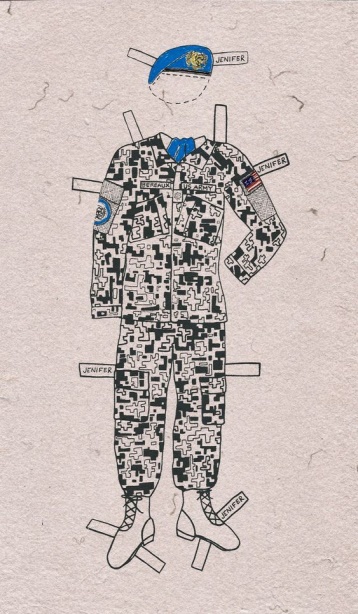 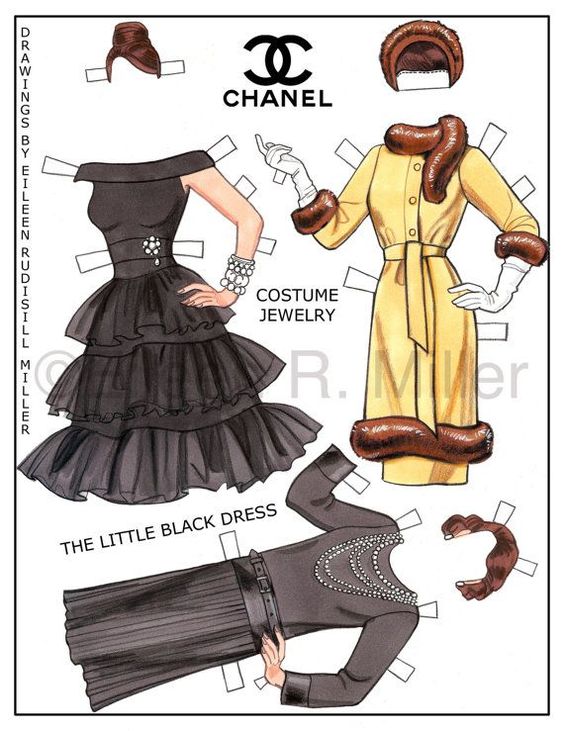 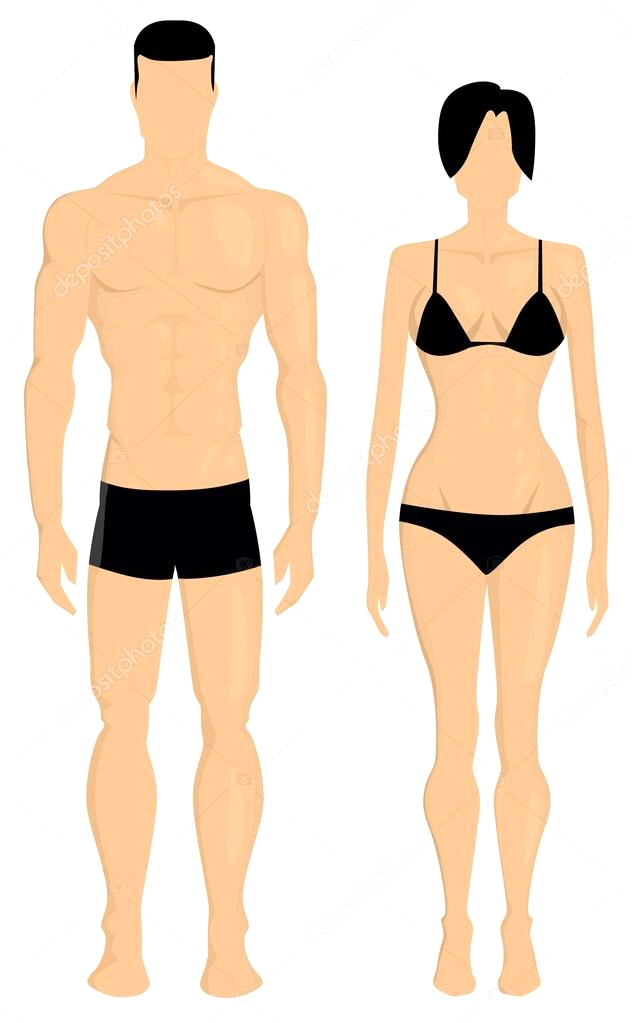     MODE			(groepswerk)		    MODE VAN NU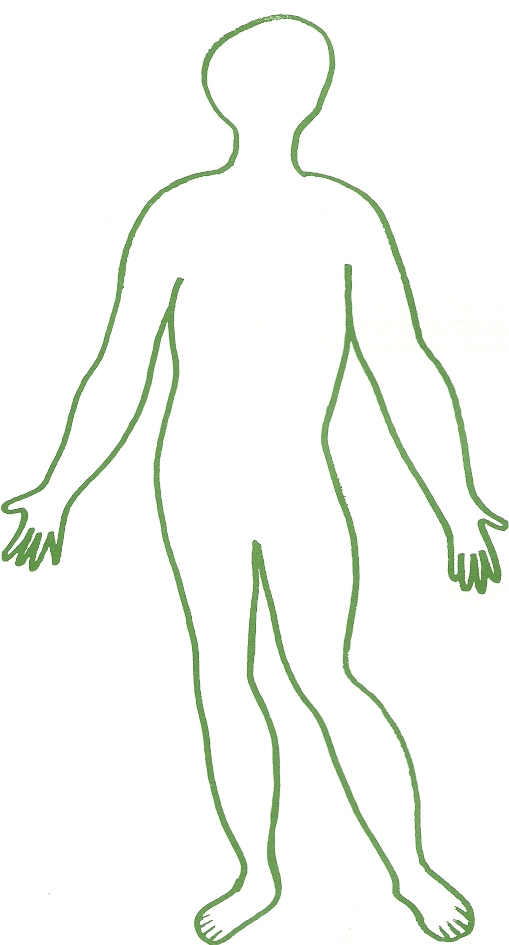 Benodigdheden:4 grote papieren aan elkaar geplakt met tape tot 2 meter lengte Potlood Stoffen, oude kledingstukken, lintjes, garens, schaar Plakkaatverf, kwasten, waterpotten  
Werkwijze:Teken  in een groep van 3 studenten een mensfiguur op ware grootte. 
Dit doe je doordat 1 persoon op een lang stuk papier gaat liggen en helemaal omgetrokken wordt met een potlood. Het model start zelf door vanaf de knieën naar het kruis en weer naar de andere knie de lijn te tekenen, de andere twee maken de omtrek af.  Kleed daarna het papieren model aan, gebruik hiervoor stukken stof en schilder je model af. Beplak de tekening met stof (kleding).  De overgebleven stukken wit papier van het model worden met verf geschilderd in dezelfde kleur van de stof.  Hang je model aan de muur, maak een foto, print deze uit en plak het achter deze lijst. MODE					 SIERADEN MAKEN
 
Kies één van onderstaande opdrachten. 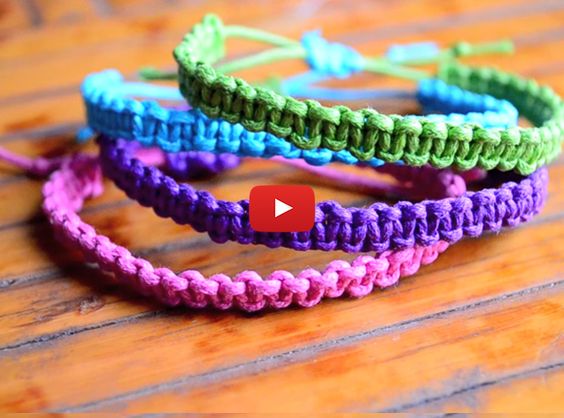 
Benodigdheden armband vlechten of knopen:Leren veters of gekleurd vissersgarenKralenBedeltjesSluiting, draad, naald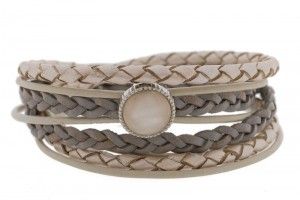 Werkwijze armband vlechten of knopenBekijk de volgende site: https://nl.wikihow.com/Leren-armbandjes-maken  of kijk op pinterest( armbandjes vlechten) 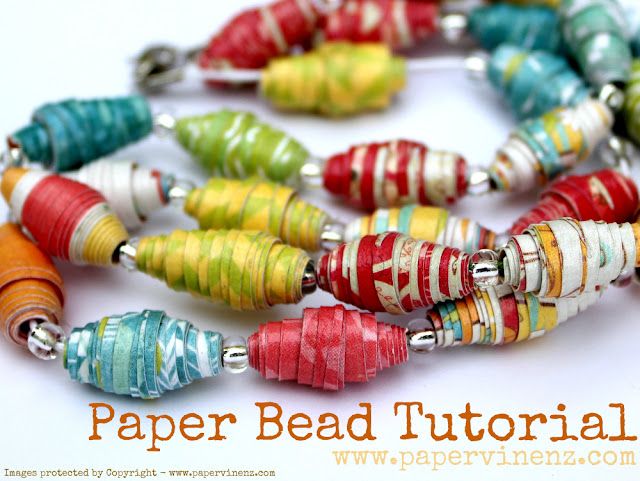 Bekijk welke materialen je tot je beschikking hebtMaak een ontwerp en werk dit uitMaak een foto van je werk,print het uit en  plak het in je lijstBenodigdheden papieren kralen makenTijdschriften,Schaar Behangerslijm Draad, naald Werkwijze papieren kralen maken: Maak papieren kralen (zoek op you tube naar ‘DIY papieren kralen maken’) Laat de kralen drogen. Breng een laagje vernis aan,Rijg ze aan een draad om een armband of ketting te maken Maak een foto van je ketting, print het uit en plak het in je lijstVerbeeldingskracht (ik heb buiten de kaders gedacht, geëxperimenteerd, iets nieuws toegevoegd door..):Scheppingskracht (de volgende middelen, materialen, technieken m vaardigheden en kennis heb ik ingezet): Zeggingskracht (het verhaal dat ik vertel is.. Het spreek de verbeelding van anderen aan / is inspirerend voor..):Ik heb bij deze opdracht over mijn eigen creativiteit en expressieve vermogen geleerd….Deze opdracht, of delen ervan, kan ik wel/niet inzetten voor mijn doelgroep omdat…(denk breed over de doelgroep, denk creatief/kan eventueel iets aangepast worden, leg uitgebreid uit):     MODE						T-SHIRT VERANDERENIdee 1 Benodigdheden :T-shirt van school of eigen meegebrachte T-shirtOude T-shirts, resten stof ( liefst tricot), bandjes ( liefst rekbaar)Schaar, naald en naaigarenLineaal, markeerstift, snijplaat, stanleymesjeWerkwijze idee 1: stroken rijgenKnip smalle stroken stof in repen van 1,5 – 2 cm breedBepaal van te voren waar je het patroon wilt maken.Zet met potlood puntjes op de trui op steeds 2 cm van elkaar. Doe een snijmat inje t-shirt, maak daarna kleine gaatjes op de puntjes die je hebt gezetLaat het uieinde van een reep t-shirtstof of band ruim uitsteken en rijd de strook door de rijen gaatjes in je T-shirt.Gebruik eventueel een veiligheidsspeld om te rijgenKeer je t-shirt binnenstebuiten en knoop de uiteindes van 2 repen aan elkaarZet de knop met een paar stekn vast aan je T-shirt en knip de T-shirt repen of band af.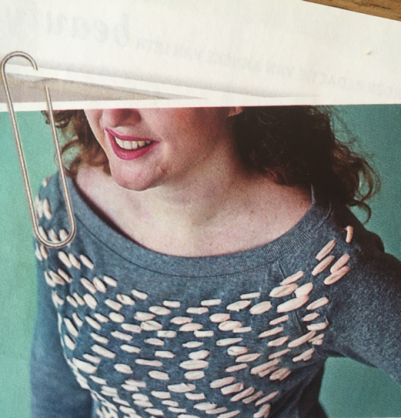 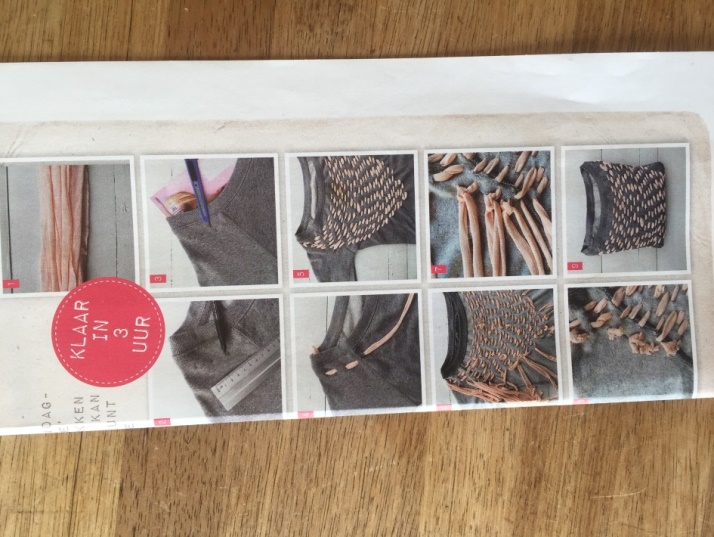 Idee 2 Benodigdheden:Wit T-shirt van school of eigen T-shirt dat je wilt veranderenOude T-shirts, blouses, restjes stofKralen, stukjes lintVlieseline om stof te verstevigenNaaimachine, naald en draad, schaar,Centimeterband, speldenOptie: stevig papier om een sjaboon uit te snijden, textielverf, uitrolplaatje stanleymes, verfrollertje, krant voor in het t-shirt  MODE           vervolg                           T-SHIRT VERANDERENWerkwijze  idee 2: Bestaand T-shirt veranderen/oppimpenBekijk de materialen die je hebt verzameld en wat je hiervan kunt gebuiken; je kunt de kraag van een blouse b.v. op het T-shirt naaien of een stuk mouw van een blouse aan de mouw van het T-shirt naaien, T-shirt inknippen, sjabloneren op gaan beschilderen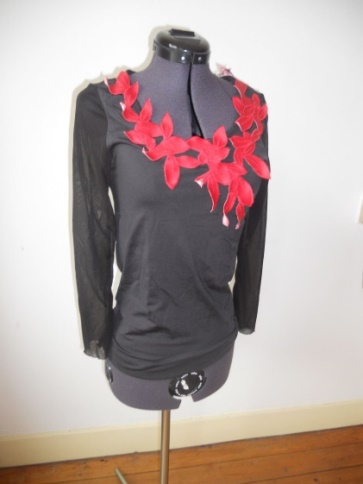 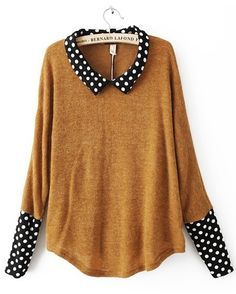 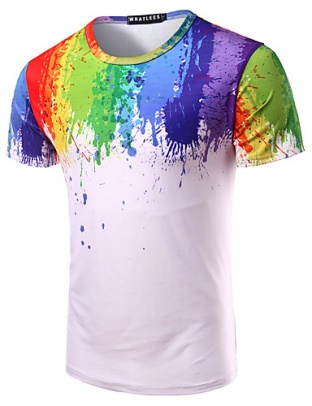 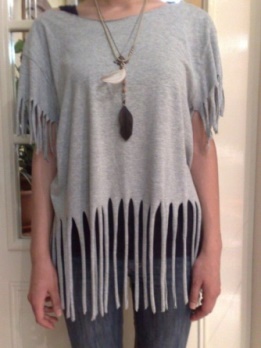     MODE							HOOFDDEKSEL 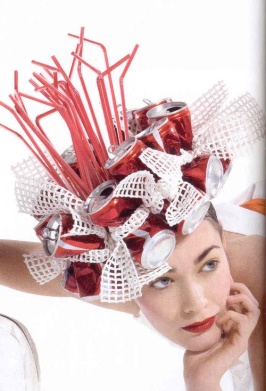 Benodigdheden:Resten stof, panty, wol, stukken rubber, plasticOude mutsKarton, papierKosteloos materiaal; bekertjes, doppen, etcLijm, nietmachine, naaimachine, naald en draadWerkwijze:Zoek afbeeldingen van hoofddeksels ter inspiratie (culturen, mode- of kunstboeken, pinterest etc.)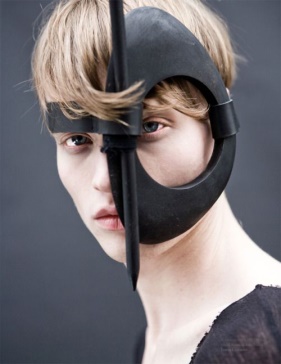 Bekijk welke materialen er zijn, wat je thuis hebt en maak een schets. Bepaal je werkwijze; wat doeje het  eerst, wat daarna, wat het laatst?Neem je hoofdoptrek als uitgangspunt voor het maken de basisvorm. Maak deze van een oude muts, panty ofvan kartonWerk nu je hoofddeksel uit met de materialen naar keuze en maak ze goed vast aan de basisvormWerk van binnen naar buitenMaak een foto van jezelf met het hoofddeksel en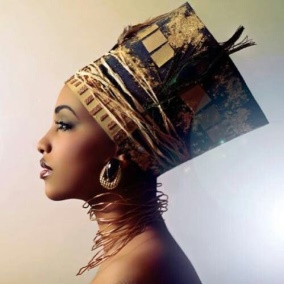  plak deze in je map